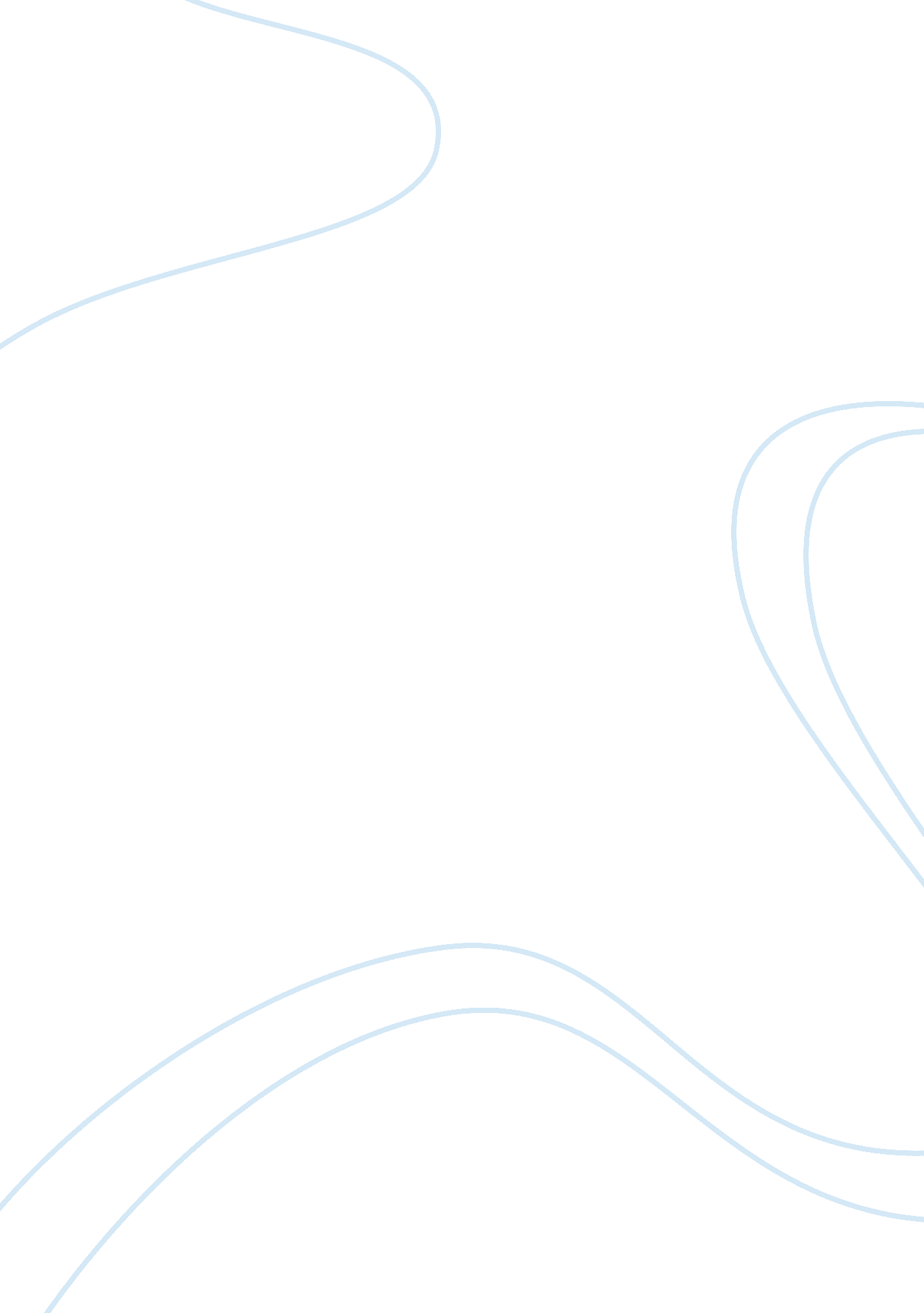 Why i believe i can be an entrepreneur essay sampleBusiness, Entrepreneurship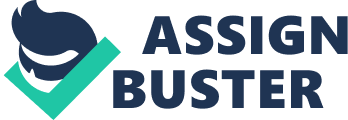 To be a successful Entrepreneur one must believe that he has the power to change the future for himself and for the world around him. The world is home to various intellectual believes, some traditional and some radical. Among the radical ones, a particular ideology is very close to my heart and lends vision to my dreams of entrepreneurship. In one of his interviews, Steve Jobs said “ When you grow up, you’re told the world is the way it is and you’re existence is just to live in this world without bashing into the walls too much…to have a nice family life…and to save a little money. But life is much broader. And it changes when you realize that everything in life you interact with is created by people that are no smarter than you. The most important moment in a person’s life is when you shake off this erroneous notion that life is there and you’re just going to live it. You can change it and make your mark on it. And once you learn that, you’ll never be the same again.” These lines by the mastermind precisely capture the essence of entrepreneurship. An individual’s risk taking capability to reap profits in a business is entrepreneurship. We all make small and big decisions in our day-to-day lives. There are days when we have ideas to make those decisions better; it might be a different approach for the same task or simply increased conviction. The conclusion is that the human mind by its very basic nature is entrepreneurial. A successful entrepreneur needs to rely on his entrepreneurial mind and believe in its tremendous power. This is the reason I believe that one can learn to take risks and make bold decisions with the right kind of attitude. There are businessmen who have the stage set to prove their mettle viz. their home businesses but there is an equally promising community of young minds with winning attitude who dare to take risks and create value for self and others. My desire to be an entrepreneur is inspired by the notion of self-employment. With self employment one stands equal chances of facing success and failure but one can see the direct impact of his actions and it is fulfilling to receive full credit for your hard work. I do not accept the concept of status-quo where one simply maintains the situation as it is. Rather I love to challenge the situation, add new dimensions to it by breaking though the pre-conceived notions and standard protocols. I always look for exciting avenues in life, which give me enough challenges to bring out the best in myself. I am not against a disciplined 9-5 work style but for someone like me whose life theme is creativity, I simply do not see myself following a routine which does not leave space for possibility and creativity. Being imaginative is a big part of being an entrepreneur. Some of the characteristics that I have are curious, persistent, determination and risk taker. 